Názov súťaže: _____________________________________________________________________________Termín konania: ______________________ Miesto konania: _______________________________________Názov / sídlo kolektívu: _____________________________________________ Kategória: _______________POŽIARNY ÚTOK S VODOUNeplatnosť pokusu/vylúčenie zo súťaže – dôvod:čas ukončenia 1. pokusu: ________________		      čas ukončenia 2. pokusu: __________________________________		__________________		__________________		_________________podpis rozhodcu disciplíny		  podpis veliteľa kolektívu		podpis rozhodcu disciplíny		 podpis veliteľa kolektívu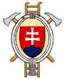 BODOVACÍ ZÁZNAMŠtart. čísloPokusRučná časomieraRučná časomieraRučná časomieraRučná časomieraRučná časomieraElektronická časomieraElektronická časomieraČasomerač 1Časomerač 2Časomerač 3Časomerač 3Výsledný časVýsledný časVýsledný čas12Hodnotená činnosť - trestné bodyHodnotená činnosť - trestné bodyHodnotená činnosť - trestné bodyHodnotená činnosť - trestné bodyHodnotená činnosť - trestné bodyTrestné body spoluTrestné body spoluTrestné body spoluHodnotená činnosť - trestné bodyHodnotená činnosť - trestné bodyHodnotená činnosť - trestné bodyHodnotená činnosť - trestné bodyHodnotená činnosť - trestné body1.pokus1.pokus2.pokusAk nie je nasávací kôš naskrutkovaný na nasávaciu hadicu pred vložením do nádrže a po ukončení požiarneho útoku (vybraní prívodného vedenia z vodného zdroja) odpadneAk nie je nasávací kôš naskrutkovaný na nasávaciu hadicu pred vložením do nádrže a po ukončení požiarneho útoku (vybraní prívodného vedenia z vodného zdroja) odpadneAk nie je nasávací kôš naskrutkovaný na nasávaciu hadicu pred vložením do nádrže a po ukončení požiarneho útoku (vybraní prívodného vedenia z vodného zdroja) odpadneAk nie je nasávací kôš naskrutkovaný na nasávaciu hadicu pred vložením do nádrže a po ukončení požiarneho útoku (vybraní prívodného vedenia z vodného zdroja) odpadne10Ak po ukončení požiarneho útoku nie je zoskrutkované nasávacie vedenie, alebo ho súťažiaci odpojí bez predchá-dzajúcej kontroly rozhodcom na základniAk po ukončení požiarneho útoku nie je zoskrutkované nasávacie vedenie, alebo ho súťažiaci odpojí bez predchá-dzajúcej kontroly rozhodcom na základniAk po ukončení požiarneho útoku nie je zoskrutkované nasávacie vedenie, alebo ho súťažiaci odpojí bez predchá-dzajúcej kontroly rozhodcom na základniAk po ukončení požiarneho útoku nie je zoskrutkované nasávacie vedenie, alebo ho súťažiaci odpojí bez predchá-dzajúcej kontroly rozhodcom na základni10Ak ktorýkoľvek člen kolektívu prešliapne nástrekovú čiaru pri striekaní, za každého členaAk ktorýkoľvek člen kolektívu prešliapne nástrekovú čiaru pri striekaní, za každého členaAk ktorýkoľvek člen kolektívu prešliapne nástrekovú čiaru pri striekaní, za každého členaAk ktorýkoľvek člen kolektívu prešliapne nástrekovú čiaru pri striekaní, za každého člena10Ak je pridaný plyn pred ponorením nasávacieho koša do vodného zdrojaAk je pridaný plyn pred ponorením nasávacieho koša do vodného zdrojaAk je pridaný plyn pred ponorením nasávacieho koša do vodného zdrojaAk je pridaný plyn pred ponorením nasávacieho koša do vodného zdroja10Za nezavodnenie čerpadla za pomoci vývevyZa nezavodnenie čerpadla za pomoci vývevyZa nezavodnenie čerpadla za pomoci vývevyZa nezavodnenie čerpadla za pomoci vývevy10Trestné body spoluTrestné body spoluTrestné body spoluTrestné body spoluTrestné body spoluVýsledný časVýsledný časVýsledný časVýsledný časVýsledný časTrestné body spolu + výsledný časTrestné body spolu + výsledný časTrestné body spolu + výsledný časTrestné body spolu + výsledný časTrestné body spolu + výsledný časVýsledné /lepšie/ hodnotenie disciplínyVýsledné /lepšie/ hodnotenie disciplínyVýsledné /lepšie/ hodnotenie disciplínyVýsledné /lepšie/ hodnotenie disciplínyVýsledné /lepšie/ hodnotenie disciplíny